Wednesday, September 9 at 9:30amFor children ages 3-5Presented by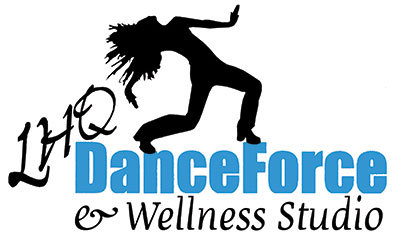 Please register for this program at www.agawamlibrary.org, or by visiting the Children’s Desk.